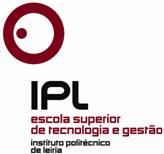 X Jornadas de Direito do Consumo International Conference on Consumer LawSustainable Consumption12th and 13th march 2020Leiria, PortugalAuditorium  – Building  – ESTG/IPleiriaSustainable consumption is one of the main goals of the European Union. Bearing in mind the global scarcity of natural resources, the climate change and the demand for energy and resources, consumption must be faced by producers and consumers in a sustainable perspective. In this regard, the European Union has been introducing a range of policies and measures aiming the sustainable production and consumption. In this conference we intend to focus on the general principles and basic legal framework regarding sustainable consumption in the EU and in national legal systems, namely concerning biodiversity, eco-labelling and eco-design, water protection, air pollution and circular economy. The Conference will be the perfect forum where international scholars, practitioners, representatives of consumer organizations, public authorities and business can gather together to present and discuss this global problem of sustainability in Consumer Law.Draft Program:Day 1, Thursday, 12th of March9:15 am – Registration9:30 am – Opening PlenaryPresident of the Polytechnic Institute of LeiriaESTG DeanJoão Poças Santos / Legal Sciences CoordinatorMário Frota / apDC (Portuguese Association of Consumer Law) PresidentAna Filipa Conceição / ESTG/IPLeiria Associate Professor / apDCCátia Marques Cebola / ESTG/IPLeiria Associate Professor / apDCMarisa Dinis / ESTG/IPLeiria Vice Dean and Associate Professor / apDCSusana Almeida / ESTG/IPLeiria Associate Professor / apDC Vice-President10:00 am – United Nations and Agenda 21 (Sustainable Development Knowledge Platform)- Pegado Liz, Member of the European Economic and Social Committee (EESC)10:45 am – Sustainable Production and Consumption EU Policies - Member of the DG JUST (DG for Justice and Consumers)11:30 am – Coffee Break11:45 am – Sustainable Consumption: the Portuguese Perspective - Portuguese Directorate General for Consumer Protection (DGC) - Mário Frota – Portuguese Association of Consumer Law (apDC) President12:45 am – Debate 1:00 pm – Lunch 2:30 pm – Sustainable Consumption: the Spanish Perspective Guillermo Orozco – Professor of the Faculty of Law of the University of Granada Lorenzo Bujosa Vadell – Professor of the Faculty of Law of the University of Salamanca3:30 – 6:30 pm – Parallel SessionsDay 2, Friday, 13th of March9:30 – 12:30 am – Parallel Sessions12:30 am – 1:00 pm- Closing RemarksAbstracts: We kindly invite participants from around the world to submit an abstract (max. 500 words, with a deadline of January 26th, 2020) of a paper they would like to present during the conference. Abstracts and inquiries should be sent to jornadasconsumo@ipleiria.pt. All abstracts will be reviewed by Organization Committee and Participants will be notified of the decision no later than the 31st of January. Topics: biodiversity, eco-labelling and eco-design, energy, transportation, water protection, air pollution, planned obsolescence, advertising and commercial practices and circular economy, social responsibility, criminal responsibility, civil responsibility and administrative responsibility among others.Dates: 12th (9:00 am to 6:30 pm) and 13th of March (9:00 am to 1:00 pm).  Location: The Conference will be held at the Superior School of Technology and Management of the Polytechnic Institute of Leiria, Portugal.Fee:Presenters – 75€Participants Students or apDC members – 7,5€Alumni Network – 9 €Other Participants – 15 €Registration:Please register at http://www.jornadasconsumo.ipleiria.pt before or on the 29th of February.Additional Events (Optional):Conference Dinner (Thursday 12th of March): the dinner will take place at a restaurant in Leiria with the participation of a “Tuna” (Academic Choir). Alf day tour to Fátima, Batalha and Óbidos (Friday 13th of March).  Cost: information will be sent latter.You may register accompanying persons for the conference dinner and the alf day tour.Further informations:jornadasconsumo@ipleiria.ptwww.jornadasconsumo.ipleiria.ptwww.ipleiria.pt